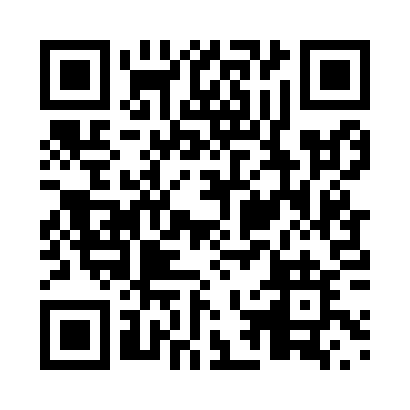 Prayer times for Sorel-Tracy, Quebec, CanadaMon 1 Jul 2024 - Wed 31 Jul 2024High Latitude Method: Angle Based RulePrayer Calculation Method: Islamic Society of North AmericaAsar Calculation Method: HanafiPrayer times provided by https://www.salahtimes.comDateDayFajrSunriseDhuhrAsrMaghribIsha1Mon3:055:0612:576:218:4710:472Tue3:065:0612:576:218:4710:473Wed3:075:0712:576:208:4610:464Thu3:085:0812:576:208:4610:455Fri3:095:0912:576:208:4610:446Sat3:115:0912:576:208:4510:447Sun3:125:1012:586:208:4510:438Mon3:135:1112:586:208:4410:429Tue3:145:1212:586:208:4410:4110Wed3:165:1212:586:198:4310:3911Thu3:175:1312:586:198:4310:3812Fri3:195:1412:586:198:4210:3713Sat3:205:1512:586:188:4110:3614Sun3:225:1612:586:188:4010:3415Mon3:235:1712:596:188:4010:3316Tue3:255:1812:596:178:3910:3117Wed3:275:1912:596:178:3810:3018Thu3:285:2012:596:168:3710:2819Fri3:305:2112:596:168:3610:2720Sat3:325:2212:596:158:3510:2521Sun3:335:2312:596:158:3410:2422Mon3:355:2412:596:148:3310:2223Tue3:375:2512:596:148:3210:2024Wed3:395:2612:596:138:3110:1925Thu3:405:2712:596:138:3010:1726Fri3:425:2912:596:128:2910:1527Sat3:445:3012:596:118:2810:1328Sun3:465:3112:596:108:2710:1129Mon3:475:3212:596:108:2510:0930Tue3:495:3312:596:098:2410:0831Wed3:515:3412:596:088:2310:06